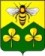 АДМИНИСТРАЦИЯ САНДОВСКОГО  МУНИЦИПАЛЬНОГО ОКРУГАТверская областьПОСТАНОВЛЕНИЕ09.04.2021                                           п. Сандово                                               № 151О подготовке населения Сандовского муниципального округа Тверской области в области гражданской обороныВ соответствии с Федеральным законом от 12.02.1998 № 28-ФЗ «О гражданской обороне», постановлением Правительства Российской Федерации от 02.11.2000 № 841 «Об утверждении Положения о подготовке населения в области гражданской обороны», законом Тверской области от 11.05.2018 № 18-30 «О гражданской обороне в Тверской области», распоряжением Правительства Тверской области от 06.12.2019 № 883-рп «Об утверждении Положения о подготовке населения Тверской области в области гражданской обороны» и в целях совершенствования подготовки населения о округа в области гражданской обороны, Администрация Сандовского муниципального округа  Тверской областиПОСТАНОВЛЯЕТ:Утвердить прилагаемое Положение о подготовке населения  Сандовского муниципального округа Тверской области в области гражданской обороны.Установить, что подготовка населения Сандовского муниципального округа Тверской области в области гражданской обороны организуется в рамках единой системы подготовки населения в области гражданской обороны и защиты населения от чрезвычайных ситуаций и осуществляется по соответствующим группам в организациях (в том числе в организациях, осуществляющих образовательную деятельность), а также по месту жительства.Признать утратившим силу Постановление администрации Сандовского района от 01.09.2006 года  №189/1 «Об организации обучения населения Сандовского района по гражданской обороне».Постановление вступает в силу со дня его подписания и подлежит официальному опубликованию и размещению на официальном сайте Сандовского муниципального округа.Контроль за исполнением настоящего постановления оставляю за собой.      Глава  Сандовского муниципального округа                              О.Н. Грязнов  Приложение к Постановлению Администрации Сандовского муниципального округа.от 09.04.2021 г. № 151 ПОЛОЖЕНИЕо подготовке населения Сандовского муниципального округа Тверской области в области гражданской обороны1. Настоящее Положение определяет порядок подготовки населения Сандовского муниципального округа Тверской области (далее - население) в области гражданской обороны и соответствующие функции органов местного самоуправления и организаций, а также формы подготовки.2. Основными задачами подготовки населения области в области гражданской обороны являются:1) изучение способов защиты от опасностей, возникающих при военных конфликтах или вследствие этих конфликтов, а также при чрезвычайных ситуациях природного и техногенного характера, порядка действий по сигналам оповещения, приемов оказания первой помощи, правил пользования коллективными и индивидуальными средствами защиты, освоение практического применения полученных знаний;2) совершенствование навыков по организации и проведению мероприятий по гражданской обороне;3) выработка умений и навыков для проведения аварийно- спасательных и других неотложных работ;4) овладение личным составом нештатных аварийно-спасательных формирований, нештатных формирований по обеспечению выполнения мероприятий по гражданской обороне и спасательных служб (далее - формирования и службы) приемами и способами действий по защите населения, материальных и культурных ценностей от опасностей, возникающих при военных конфликтах или вследствие этих конфликтов, а также при чрезвычайных ситуациях природного и техногенного характера.3. Лица, подлежащие подготовке, подразделяются на следующие группы:1) должностные лица местного самоуправления, руководители организаций (далее - руководители);2) должностные лица гражданской обороны, руководители и работники органов, осуществляющих управление гражданской обороны, работники администрации муниципального образования и организаций, включенные в состав структурных подразделений, уполномоченных на решение задач в области гражданской обороны, эвакоприемных комиссий, а также комиссии по вопросам повышения устойчивости функционирования объектов экономики (далее — работники гражданской обороны), преподаватели предмета «Основы безопасности жизнедеятельности» и дисциплины «Безопасность жизнедеятельности» организаций, осуществляющих образовательную деятельность по основным общеобразовательным программам (кроме образовательных программ дошкольного образования);3) личный состав формирований и служб;4) работающее население;5) обучающиеся организаций, осуществляющих образовательную деятельность по основным общеобразовательным программам (кроме образовательных программ дошкольного образования);6) неработающее население.4. Подготовка населения Сандовского муниципального округа Тверской области в области гражданской обороны осуществляется в рамках единой системы подготовки населения в области гражданской обороны и защиты от чрезвычайных ситуаций природного и техногенного характера по формам подготовки в области гражданской обороны (по группам лиц, подлежащих подготовке) согласно приложению к настоящему Положению.      Подготовка является обязательной и проводится в организациях, осуществляющих образовательную деятельность по основным общеобразовательным программам (кроме образовательных программ дошкольного образования), в учебно – консультационных пунктах  гражданской обороны муниципального образования, по месту работы, учебы и месту жительства граждан.      Повышение квалификации или курсовое обучение в области гражданской обороны работников гражданской обороны, руководителей организаций  Сандовского муниципального округа Тверской области, продолжающих работу в военное время, проводится не реже одного раза в пять лет, повышение квалификации преподавателей предмета «Основы безопасности жизнедеятельности» и дисциплины «Безопасность жизнедеятельности» организаций Сандовского муниципального округа Тверской области, осуществляющих образовательную деятельность - не реже одного раза в три года. Для указанных категорий лиц, впервые назначенных на должность, повышение квалификации или курсовое обучение в области гражданской обороны проводится в течение первого года работы.    Обучение в области гражданской обороны лиц, обучающихся в организациях, осуществляющих образовательную деятельность по основным общеобразовательным программам (кроме образовательных программ дошкольного образования), осуществляется в соответствии с федеральными государственными образовательными стандартами и с учетом соответствующих примерных основных образовательных программ.5. В целях организации и осуществления подготовки населения в области гражданской обороны:1) администрация  Сандовского муниципального округа Тверской области в пределах территории муниципального образования:- организует и проводит подготовку населения  к защите от опасностей, возникающих при военных конфликтах или вследствие этих конфликтов, а также при чрезвычайных ситуациях природного и техногенного характера;- осуществляет подготовку личного состава формирований и служб муниципального образования;- проводит учения и тренировки по гражданской обороне;- осуществляет организационно-методическое руководство и контроль за подготовкой работников, личного состава формирований и служб организаций, находящихся на территориях муниципального образования;- создает, оснащает учебно - консультационные пункты по гражданской обороне и организуют их деятельность либо оказывает населению консультационные услуг в области гражданской обороны в других организациях;2) организации  Сандовского муниципального округа Тверской области независимо от их организационно-правовых форм и форм собственности:- разрабатывают с учетом особенностей деятельности организаций и на основе примерных программ, утвержденных Министерством Российской Федерации по делам гражданской обороны, чрезвычайным ситуациям и ликвидации последствий стихийных бедствий, программы курсового обучения личного состава формирований и служб организаций и работников организаций в области гражданской обороны;- осуществляют курсовое обучение работников организаций в области гражданской обороны, а также личного состава формирований и служб, создаваемых в организации;- создают и поддерживают в рабочем состоянии соответствующую учебно-материальную базу;- разрабатывают программу проведения с работниками организации вводного инструктажа по гражданской обороне;- проводят вводный инструктаж по гражданской обороне с вновь принятыми работниками организаций в течение первого месяца их работы;- организуют пропаганду знаний в области гражданской обороны;- планируют и проводят учения и тренировки по гражданской обороне.                                                                         Приложениек Положению о подготовке населения Сандовского муниципального округа Тверской области в области гражданской обороныФормыподготовки в области гражданской обороны (по группам лиц, подлежащих подготовке)1. Должностные лица местного самоуправления, возглавляющие местные администрации (исполнительно-распорядительные органы муниципального образования) – Глава Сандовского муниципального округа, руководители организаций:1) самостоятельная работа с нормативными документами по вопросам организации, планирования и проведения мероприятий по гражданской обороне;2) изучение своих функциональных обязанностей по гражданской обороне;3) личное участие в учебно-методических сборах, учениях, тренировках и других плановых мероприятиях по гражданской обороне.2. Работники гражданской обороны, руководители организаций, продолжающих работу в военное время:1) самостоятельная работа с нормативными документами по вопросам организации, планирования и проведения мероприятий по гражданской обороне;2) дополнительное профессиональное образование или курсовое обучение в области гражданской обороны в организациях, осуществляющих образовательную деятельность по дополнительным профессиональным программам в области гражданской обороны, находящихся в ведении Министерства Российской Федерации по делам гражданской обороны, чрезвычайным ситуациям и ликвидации последствий стихийных бедствий, других федеральных органов исполнительной власти, в других организациях, осуществляющих образовательную деятельность по дополнительным профессиональным программам в области гражданской обороны, в том числе в ГБОУ ДО «УМЦ ГОЧС»;3) участие в учениях, тренировках и других плановых мероприятиях по гражданской обороне;4) участие руководителей (работников) структурных подразделений, уполномоченных на решение задач в области гражданской обороны, муниципального образования и организаций в тематических и проблемных обучающих семинарах (вебинарах) по гражданской обороне, проводимых под руководством вышестоящих органов, осуществляющих управление гражданской обороной.3. Личный состав формирований и служб:1) курсовое обучение руководителей формирований и служб на курсах гражданской обороны, в учебно-методических центрах или в других организациях, осуществляющих образовательную деятельность по дополнительным профессиональным программам в области гражданской обороны и защиты от чрезвычайных ситуаций;2) курсовое обучение личного состава формирований и служб по месту работы;3) участие в учениях и тренировках по гражданской обороне.4. Работающее население:1) курсовое обучение в области гражданской обороны по месту работы;2) прохождение вводного инструктажа по гражданской обороне по месту работы;3) участие в учениях, тренировках и других плановых мероприятиях по гражданской обороне;4) индивидуальное изучение способов защиты от опасностей, возникающих при военных конфликтах или вследствие этих конфликтов.5. Обучающиеся:1) обучение (в учебное время) по предмету «Основы безопасности жизнедеятельности» и дисциплине «Безопасность жизнедеятельности»;2) участие в учениях и тренировках по гражданской обороне;3) чтение памяток, листовок и пособий, прослушивание радиопередач и просмотр телепрограмм по тематике гражданской обороны.6. Неработающее население (по месту жительства):1) посещение мероприятий, проводимых по тематике гражданской обороны (беседы, лекции, вечера вопросов и ответов, консультации, показ учебных фильмов и др.);2) участие в учениях и тренировках по гражданской обороне;3) чтение памяток, листовок и пособий, прослушивание радиопередач и просмотр телепрограмм по тематике гражданской обороны.Управляющий делами АдминистрацииСандовского муниципального округа                                                             Г.И.Горохова